Human Body Systems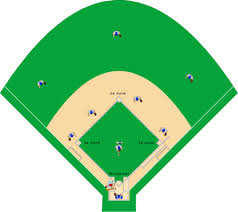 Look through the following choices and decide how you want to make your game add up to 20 points. Singles are worth 5 points, doubles are worth 10 points, triples are worth 15 points, and a home run is worth 20 points. Choose any combination you want. Make sure that your points equal 20!These choices are not specific to any one body system. You may choose from the following:Digestive System		Circulatory SystemRespiratory System		Nervous SystemSkeletal System			Muscular System 	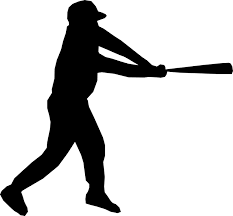 If the word(s) are bold and underlined then you will find the guidelines for the product on google classroom or my website! HW passes may be used only for (1) 5 or 10 point product. Singles- 5 Points EachMake a flipbook for two body systems. The flipbook must contain the organs in the system and the function of each.Create a mobile for one body system with all of its organs and their functions, and include at least one organ that your system impacts.Create a human body system windowpane. It should include all of the systems and what purpose they serve in the human body.Design an acrostic for one body system. Provide descriptions about the function of the system for each letter.Doubles- 10 Points EachDesign a product cube that analyzes the body system of your choice in depth.Build a model of one body system that shows all the organs. Include labels which share the functions of each organ.Make an informational pamphlet on one body system and its importance to the body’s function.
Triples- 15 Points EachWrite a journal entry for a day in the life of a body system of your choice. Your day should begin when the body goes to sleep and continue for 24 hours.Although all of the systems of the body are interdependent, which system do you feel is most important? Prepare a persuasive essay that explains and supports your point of view.Home Run- 20 PointsYou have been invited to be the first news reporter to participate in a new nanotechnology that allows people to shrink to super small sizes. In your smaller state, you will be able to travel through the human body and make various stops at organ systems and their organs. Use this opportunity to interview all of the organs about their contribution to their systems, as well as the total health of the body. After deciding the order of your trip and how you would like it to be organized, create a video to document your trip though the body.